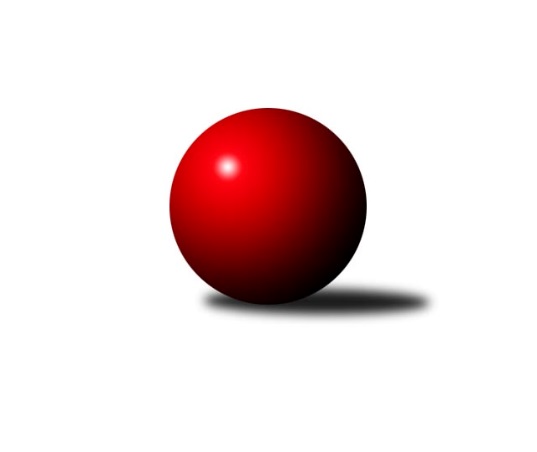 Č.12Ročník 2016/2017	26.1.2017Nejlepšího výkonu v tomto kole: 1581 dosáhlo družstvo: TJ Odry ˝B˝Meziokresní přebor - Nový Jičín, Přerov, Vsetín 2016/2017Výsledky 12. kolaSouhrnný přehled výsledků:TJ Frenštát p.R.˝A˝	- TJ Spartak Bílovec˝B˝	5:1	1577:1473	6.0:2.0	25.1.TJ Nový Jičín˝B˝	- TJ Odry ˝B˝	2:4	1542:1581	3.0:5.0	26.1.Kelč˝B˝	- TJ Nový Jičín˝C˝	5:1	1572:1452	5.5:2.5	26.1.Tabulka družstev:	1.	TJ Odry ˝B˝	12	12	0	0	56.0 : 16.0 	62.0 : 34.0 	 1650	24	2.	Kelč˝B˝	12	7	0	5	42.5 : 29.5 	52.5 : 43.5 	 1582	14	3.	TJ Frenštát p.R.˝A˝	12	6	0	6	38.0 : 34.0 	52.0 : 44.0 	 1583	12	4.	TJ Spartak Bílovec˝B˝	12	6	0	6	34.5 : 37.5 	47.0 : 49.0 	 1570	12	5.	TJ Nový Jičín˝C˝	12	5	0	7	32.0 : 40.0 	48.0 : 48.0 	 1518	10	6.	TJ Nový Jičín˝B˝	12	0	0	12	13.0 : 59.0 	26.5 : 69.5 	 1475	0Podrobné výsledky kola:	 TJ Frenštát p.R.˝A˝	1577	5:1	1473	TJ Spartak Bílovec˝B˝	Tomáš Binek	 	 218 	 208 		426 	 2:0 	 392 	 	189 	 203		Emil Rubač	Martin Vavroš	 	 190 	 203 		393 	 1:1 	 390 	 	195 	 195		Přemysl Horák	Zdeněk Bordovský	 	 211 	 196 		407 	 2:0 	 324 	 	188 	 136		Miloš Šrot	Miroslav Makový	 	 197 	 154 		351 	 1:1 	 367 	 	170 	 197		Rostislav Klazarrozhodčí: Nejlepší výkon utkání: 426 - Tomáš Binek	 TJ Nový Jičín˝B˝	1542	2:4	1581	TJ Odry ˝B˝	Petr Tichánek	 	 180 	 185 		365 	 1:1 	 360 	 	204 	 156		Daniel Ševčík st.	Jiří Plešek	 	 180 	 204 		384 	 0:2 	 417 	 	207 	 210		Jan Frydrych	Jan Schwarzer	 	 180 	 191 		371 	 1:1 	 403 	 	213 	 190		Daniel Malina	Martin D´Agnolo	 	 200 	 222 		422 	 1:1 	 401 	 	201 	 200		Věra Ovšákovározhodčí: Nejlepší výkon utkání: 422 - Martin D´Agnolo	 Kelč˝B˝	1572	5:1	1452	TJ Nový Jičín˝C˝	Jiří Janošek	 	 185 	 225 		410 	 2:0 	 321 	 	153 	 168		Josef Tatay	Martin Jarábek	 	 158 	 190 		348 	 0:2 	 419 	 	211 	 208		Petr Hrňa	Marie Pavelková	 	 217 	 196 		413 	 2:0 	 339 	 	164 	 175		Eva Telčerová	Jan Mlčák	 	 197 	 204 		401 	 1.5:0.5 	 373 	 	197 	 176		Ján Pelikánrozhodčí: Nejlepší výkon utkání: 419 - Petr HrňaPořadí jednotlivců:	jméno hráče	družstvo	celkem	plné	dorážka	chyby	poměr kuž.	Maximum	1.	Daniel Malina 	TJ Odry ˝B˝	424.31	285.0	139.3	4.7	5/5	(487)	2.	Ondřej Gajdičiar 	TJ Odry ˝B˝	415.56	282.1	133.5	7.1	4/5	(464)	3.	Jan Frydrych 	TJ Odry ˝B˝	414.79	292.0	122.8	7.2	5/5	(446)	4.	Iva Volná 	TJ Nový Jičín˝C˝	412.80	276.5	136.4	4.7	4/5	(426)	5.	Petr Hrňa 	TJ Nový Jičín˝C˝	409.47	279.4	130.1	4.9	5/5	(432)	6.	Tomáš Binek 	TJ Frenštát p.R.˝A˝	409.08	287.5	121.5	6.2	4/5	(431)	7.	Marie Pavelková 	Kelč˝B˝	405.50	284.3	121.2	7.0	5/5	(465)	8.	Miroslav Makový 	TJ Frenštát p.R.˝A˝	405.06	287.4	117.7	6.9	4/5	(415)	9.	Rostislav Klazar 	TJ Spartak Bílovec˝B˝	404.63	285.3	119.4	7.1	4/5	(430)	10.	Daniel Ševčík  st.	TJ Odry ˝B˝	403.72	281.0	122.7	7.5	4/5	(458)	11.	Milan Kučera 	TJ Frenštát p.R.˝A˝	402.88	278.9	123.9	5.3	5/5	(440)	12.	Věra Ovšáková 	TJ Odry ˝B˝	393.88	275.6	118.3	8.6	4/5	(410)	13.	Martin D´Agnolo 	TJ Nový Jičín˝B˝	392.10	268.5	123.6	8.4	5/5	(434)	14.	Přemysl Horák 	TJ Spartak Bílovec˝B˝	389.60	287.4	102.2	12.8	5/5	(431)	15.	Martin Jarábek 	Kelč˝B˝	389.38	276.2	113.2	10.0	4/5	(415)	16.	Jan Schwarzer 	TJ Nový Jičín˝B˝	388.64	285.1	103.5	9.8	4/5	(417)	17.	Zdeněk Bordovský 	TJ Frenštát p.R.˝A˝	387.55	276.7	110.9	9.3	5/5	(429)	18.	Zdeněk Chvatík 	Kelč˝B˝	384.53	280.6	103.9	10.1	5/5	(417)	19.	Miloš Šrot 	TJ Spartak Bílovec˝B˝	379.13	275.1	104.0	11.1	4/5	(421)	20.	Martin Vavroš 	TJ Frenštát p.R.˝A˝	374.67	271.4	103.3	14.3	4/5	(405)	21.	Eva Telčerová 	TJ Nový Jičín˝C˝	371.02	259.4	111.6	9.9	5/5	(401)	22.	Miroslav Bár 	TJ Nový Jičín˝B˝	369.20	261.5	107.8	12.1	4/5	(398)		Vojtěch Rozkopal 	TJ Odry ˝B˝	425.00	288.5	136.5	3.0	1/5	(446)		Jana Hrňová 	TJ Nový Jičín˝C˝	417.14	286.4	130.8	4.6	2/5	(442)		Jaroslav Černý 	TJ Spartak Bílovec˝B˝	413.00	274.0	139.0	4.0	1/5	(413)		Ota Beňo 	TJ Spartak Bílovec˝B˝	412.42	276.3	136.1	5.8	3/5	(445)		Jan Mlčák 	Kelč˝B˝	411.27	277.4	133.9	9.5	3/5	(434)		Jiří Janošek 	Kelč˝B˝	409.29	279.4	129.9	4.7	3/5	(426)		Michal Kudela 	TJ Spartak Bílovec˝B˝	395.08	284.1	111.0	9.0	3/5	(422)		Pavel Šmydke 	TJ Spartak Bílovec˝B˝	392.00	273.5	118.5	10.0	2/5	(402)		Lucie Kučáková 	TJ Odry ˝B˝	390.00	272.0	118.0	9.0	1/5	(390)		Ján Pelikán 	TJ Nový Jičín˝C˝	389.50	261.5	128.0	7.5	2/5	(406)		Emil Rubač 	TJ Spartak Bílovec˝B˝	386.75	261.8	125.0	9.0	2/5	(409)		Josef Chvatík 	Kelč˝B˝	384.00	274.5	109.5	9.0	2/5	(388)		Pavel Hedviček 	TJ Frenštát p.R.˝A˝	367.50	257.5	110.0	9.8	2/5	(390)		Zdeněk Sedlář 	Kelč˝B˝	363.00	255.0	108.0	12.0	1/5	(363)		Tomáš Polášek 	TJ Nový Jičín˝B˝	361.25	261.5	99.8	12.3	3/5	(386)		Šárka Pavlištíková 	TJ Nový Jičín˝C˝	358.50	260.0	98.5	11.5	2/5	(374)		Petr Tichánek 	TJ Nový Jičín˝B˝	348.83	239.8	109.0	9.2	2/5	(370)		Jiří Hradil 	TJ Nový Jičín˝B˝	343.00	249.0	94.0	15.3	3/5	(354)		Jiří Plešek 	TJ Nový Jičín˝B˝	337.42	249.5	87.9	14.8	2/5	(391)		Zdeněk Zouna 	TJ Frenštát p.R.˝A˝	334.00	246.0	88.0	14.0	1/5	(334)		Josef Tatay 	TJ Nový Jičín˝C˝	331.72	245.3	86.4	17.2	3/5	(370)		Jana Hájková 	TJ Nový Jičín˝C˝	322.00	235.5	86.5	19.0	2/5	(334)Sportovně technické informace:Starty náhradníků:registrační číslo	jméno a příjmení 	datum startu 	družstvo	číslo startu
Hráči dopsaní na soupisku:registrační číslo	jméno a příjmení 	datum startu 	družstvo	Program dalšího kola:13. kolo1.2.2017	st	16:30	TJ Nový Jičín˝C˝ - TJ Frenštát p.R.˝A˝	2.2.2017	čt	16:30	TJ Spartak Bílovec˝B˝ - TJ Nový Jičín˝B˝	3.2.2017	pá	16:30	TJ Odry ˝B˝ - Kelč˝B˝	Nejlepší šestka kola - absolutněNejlepší šestka kola - absolutněNejlepší šestka kola - absolutněNejlepší šestka kola - absolutněNejlepší šestka kola - dle průměru kuželenNejlepší šestka kola - dle průměru kuželenNejlepší šestka kola - dle průměru kuželenNejlepší šestka kola - dle průměru kuželenNejlepší šestka kola - dle průměru kuželenPočetJménoNázev týmuVýkonPočetJménoNázev týmuPrůměr (%)Výkon7xTomáš BinekFrenštát A4266xTomáš BinekFrenštát A110.774264xMartin D´AgnoloNový Jičín B4224xMartin D´AgnoloNový Jičín B107.694223xPetr HrňaNový Jičín˝C˝4194xPetr HrňaNový Jičín˝C˝107.064196xJan FrydrychTJ Odry B4176xJan FrydrychTJ Odry B106.414175xMarie PavelkováKelč B4134xZdeněk BordovskýFrenštát A105.834074xJiří JanošekKelč B4104xMarie PavelkováKelč B105.52413